DREMEL GRAVÜR MAKİNASI UYULMASI GEREKEN KURALLAR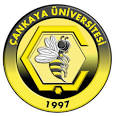 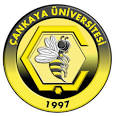 Önce hazırlık yapın,Açma /kapama tuşunu kontrol edin,Doğru bağlantı parçasını seçin,Parçayı mandrenin tam ortasına taktığınızdan emin olun,Cihaz çalışırken uçlara dokunmayınız ve değiştirmeye çalışmayınız,Koruyucu gözlük taktığınızdan emin olun,Bakım talimatına uygun olarak günlük temizliğini yapınız,Bakım talimatına uygun olarak haftalık kontrolünü yapınız,Bakım talimatına uygun olarak aylık aparatların kontrolünü yapınız,Bakım talimatına uygun olarak altı ayda bir takımların kontrolünü yapınız,Bakım talimatına uygun olarak yıllık genel bakımını  yapınız,Çalıştığınız yeri temiz ve düzenli tutun. Karmaşık ve karanlık alanlar kazalara davetiye çıkarır.Yakınında yanıcı sıvılar, gazlar veya tozlar bulunan patlama tehlikesi olan yerlerde aletinizle çalışmayın. Elektrikli el aletleri, toz veya buharların tutuşmasına neden olabilecek kıvılcımlar çıkartır.Elektrikli el aleti ile çalışırken, çocukları ve başkalarını uzak tutun. Dikkatiniz dağılacak olursa aletin kontrolünü kaybedebilirsiniz.Aletin fişi prize uymalıdır. Fişi hiçbir zaman değiştirmeyin  korucu topraklanmış aletlerle birlikte adaptör fiş kullanmayın. Değiştirilmemiş fiş ve uygun  priz elektrik  çarpma tehlikesini azaltır.Borular, kalorifer petekleri, ısıtıcılar ve buzdolapları gibi topraklanmış yüzeylerle bedensel temasa gelmekten kaçının. Bedeniniz topraklandığı anda büyük bir elektrik çarpma tehlikesi ortaya çıkar.Aleti yağmur altında veya nemli yerlerde bırakmayın. Suyun elektrikli el aleti içine sızması elektrik çarpma tehlikesini yükseltir.Kabloya sert muamele yapmayın. Aleti kablosundan tutarak  taşımayınız. Kablodan çekerek fişi çıkarmayın.                              ÇANKAYA ÜNİVERSİTESİ